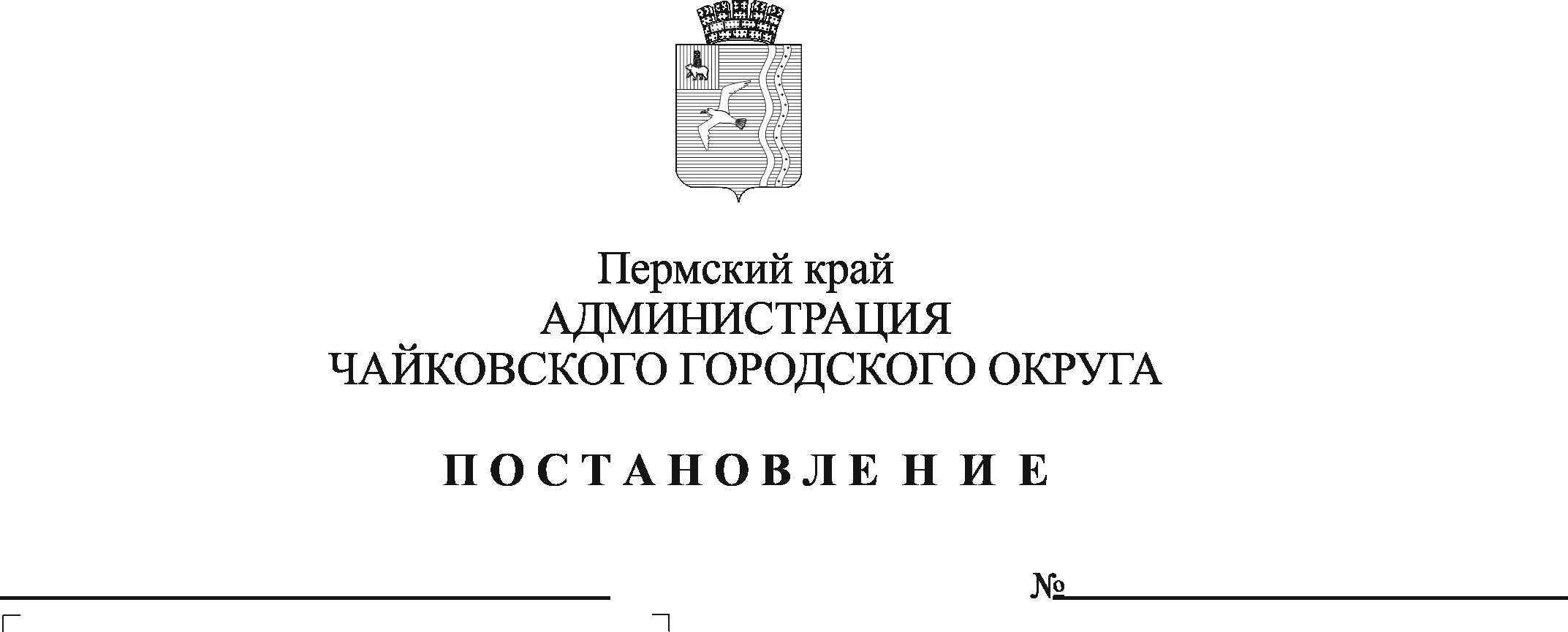 В соответствии со статьей 179 Бюджетного кодекса Российской Федерации, Уставом Чайковского городского округа, решением Думы Чайковского городского округа от 9 декабря 2021 г. № 574 «О бюджете Чайковского городского округа на 2022 год и на плановый период 2023 и 2024 годов», постановлением администрации Чайковского городского округа от 20 июня 2022 г. № 659 «Об утверждении Порядка разработки, реализации и оценки эффективности муниципальных программ Чайковского городского округа»ПОСТАНОВЛЯЮ:1. Утвердить прилагаемые изменения, которые вносятся в муниципальную программу «Территориальное развитие Чайковского городского округа», утвержденную постановлением администрации города Чайковского от 21 января 2019 г. № 14/1 (в редакции постановлений администрации Чайковского городского округа от 08.08.2019 № 1370, от 19.11.2019 № 1833, от 04.03.2020 № 229, от 22.04.2020 № 432, от 26.06.2020 № 603, от 24.11.2020 № 1127, от 24.12.2020 №1263, от 16.03.2021 № 217, от 29.04.2021 № 420, от 31.05.2021 № 520, от 25.06.2021 № 607, от 06.09.2021 № 928, от 23.09.2021 № 986, от 15.10.2021 № 1059, от 29.11.2021 № 1234, от 27.12.2021 № 1385, от 25.01.2022 № 85, от 28.02.2022 № 217, от 05.05.2022 № 488, от 21.06.2022 №663, от 15.08.2022 №880, от 18.10.2022 №1119, от 21.11.2022 №1254, от 09.01.2023 №3, от 17.02.2023 №138).2. Опубликовать постановление в газете «Огни Камы» и разместить на официальном сайте администрации Чайковского городского округа.3. Постановление вступает в силу после его официального опубликования.	Глава городского округа –глава администрации Чайковского городского округа				              Ю.Г. ВостриковУТВЕРЖДЕНЫпостановлением администрацииЧайковского городского округаот ___________ № _____Изменения,которые вносятся в муниципальную программу«Территориальное развитие Чайковского городского округа»В паспорте муниципальной программы «Территориальное развитие Чайковского городского округа» (далее - Программа) позиции:изложить в новой редакции:В паспорте Подпрограммы 1. «Развитие системы газификации» позицию:изложить в новой редакции:3. В паспорте Подпрограммы 2. «Развитие системы водоснабжения и водоотведения» позиции:       изложить в новой редакции:4. В паспорте Подпрограммы 5. «Градостроительная документация» позиции:изложить в новой редакции:5. В паспорте Подпрограммы 6. «Комплексное обеспечение инженерной инфраструктурой и благоустройством объектов» позиции:изложить в новой редакции:6. В паспорте Подпрограммы 7. «Обеспечение реализации муниципальной программы» позиции:изложить в новой редакции:7. Приложение 8 «Сводные финансовые затраты и показатели результативности выполнения муниципальной программы «Территориальное развитие Чайковского городского округа» к муниципальной программе «Территориальное развитие Чайковского городского округа» изложить в новой редакции:Целевые показатели подпрограммы№ п/пНаименование показателяНаименование показателя2020 год (факт)2020 год (факт)2021 год (факт)2021 год (факт)2022 год (план)2022 год (план)2023 год (план)2023 год (план)2024 год (план)2024 год (план)2025 год (план)Целевые показатели подпрограммы1Количество построенных сетей газопровода, кмКоличество построенных сетей газопровода, км4,035854,035850,00000,00000,00000,00001,617001,617000,00000,00000,0000Целевые показатели подпрограммы2Количество построенных, отремонтированных сетей водоснабжения и водоотведения, кмКоличество построенных, отремонтированных сетей водоснабжения и водоотведения, км0,6960,69610,56510,5655,11375,11376,68246,682410,210,20,2Целевые показатели подпрограммы3Доля обеспеченности Чайковского городского округа необходимой градостроительной документацией в соответствии с требованиями Градостроительного кодекса Российской Федерации, способствующей проведению эффективной муниципальной политики в области управления земельными ресурсами, привлечения инвестиций в различные отрасли муниципального хозяйства и социальной сферыДоля обеспеченности Чайковского городского округа необходимой градостроительной документацией в соответствии с требованиями Градостроительного кодекса Российской Федерации, способствующей проведению эффективной муниципальной политики в области управления земельными ресурсами, привлечения инвестиций в различные отрасли муниципального хозяйства и социальной сферы100100100100100100100100100100100Этапы и сроки реализации подпрограммыПодпрограмма рассчитана на период реализации с 2019 по 2025 годы. Подпрограмма не имеет строгой разбивки на этапы.Подпрограмма рассчитана на период реализации с 2019 по 2025 годы. Подпрограмма не имеет строгой разбивки на этапы.Подпрограмма рассчитана на период реализации с 2019 по 2025 годы. Подпрограмма не имеет строгой разбивки на этапы.Подпрограмма рассчитана на период реализации с 2019 по 2025 годы. Подпрограмма не имеет строгой разбивки на этапы.Подпрограмма рассчитана на период реализации с 2019 по 2025 годы. Подпрограмма не имеет строгой разбивки на этапы.Подпрограмма рассчитана на период реализации с 2019 по 2025 годы. Подпрограмма не имеет строгой разбивки на этапы.Подпрограмма рассчитана на период реализации с 2019 по 2025 годы. Подпрограмма не имеет строгой разбивки на этапы.Подпрограмма рассчитана на период реализации с 2019 по 2025 годы. Подпрограмма не имеет строгой разбивки на этапы.Подпрограмма рассчитана на период реализации с 2019 по 2025 годы. Подпрограмма не имеет строгой разбивки на этапы.Подпрограмма рассчитана на период реализации с 2019 по 2025 годы. Подпрограмма не имеет строгой разбивки на этапы.Подпрограмма рассчитана на период реализации с 2019 по 2025 годы. Подпрограмма не имеет строгой разбивки на этапы.Подпрограмма рассчитана на период реализации с 2019 по 2025 годы. Подпрограмма не имеет строгой разбивки на этапы.Подпрограмма рассчитана на период реализации с 2019 по 2025 годы. Подпрограмма не имеет строгой разбивки на этапы.Подпрограмма рассчитана на период реализации с 2019 по 2025 годы. Подпрограмма не имеет строгой разбивки на этапы.Объемы бюджетных ассигнованийИсточники финансиро-ванияИсточники финансиро-ванияРасходы (тыс.руб.)Расходы (тыс.руб.)Расходы (тыс.руб.)Расходы (тыс.руб.)Расходы (тыс.руб.)Расходы (тыс.руб.)Расходы (тыс.руб.)Расходы (тыс.руб.)Расходы (тыс.руб.)Расходы (тыс.руб.)Расходы (тыс.руб.)Расходы (тыс.руб.)Объемы бюджетных ассигнованийИсточники финансиро-ванияИсточники финансиро-вания2020 год (факт)2021 год (факт)2022 год (план)2022 год (план)2023 год (план)2023 год (план)2024 год (план)2024 год (план)2025 год (план)2025 год (план)ИтогоИтогоОбъемы бюджетных ассигнованийВсего, в том числе:Всего, в том числе:56 810,46126126 782,41067211 142,67400211 142,67400212 448,07300212 448,07300113 403,21600113 403,2160072 455,0940072 455,09400793 041,92893793 041,92893Объемы бюджетных ассигнованийМестный бюджетМестный бюджет47 458,8598781 731,99462105 291,40438105 291,4043877 417,9730077 417,9730041 976,1160041 976,1160034 255,4940034 255,49400388 131,84187388 131,84187Объемы бюджетных ассигнованийКраевой бюджетКраевой бюджет9 351,6013945 050,41605105 851,26863105 851,26863135 030,10000135 030,1000071 427,1000071 427,1000038 199,6000038 199,60000404 910,08607404 910,08607Объемы бюджетных ассигнований Федеральный бюджет Федеральный бюджет0,000000,000000,000000,000000,000000,000000,000000,000000,000000,000000,000000,00000Объемы бюджетных ассигнованийВнебюджетные средстваВнебюджетные средства0,000000,000000,000000,000000,000000,000000,000000,000000,000000,00000    0,00000    0,00000Ожидаемые результаты реализации программыВыполнить строительство 25,55385 км сетей газопровода.  Выполнить строительство, ремонт 36,6281 км сетей водоснабжения и водоотведения. Доля обеспеченности Чайковского городского округа необходимой градостроительной документацией в соответствии с требованиями градостроительного кодекса Российской Федерации - 100 %.Выполнить строительство 25,55385 км сетей газопровода.  Выполнить строительство, ремонт 36,6281 км сетей водоснабжения и водоотведения. Доля обеспеченности Чайковского городского округа необходимой градостроительной документацией в соответствии с требованиями градостроительного кодекса Российской Федерации - 100 %.Выполнить строительство 25,55385 км сетей газопровода.  Выполнить строительство, ремонт 36,6281 км сетей водоснабжения и водоотведения. Доля обеспеченности Чайковского городского округа необходимой градостроительной документацией в соответствии с требованиями градостроительного кодекса Российской Федерации - 100 %.Выполнить строительство 25,55385 км сетей газопровода.  Выполнить строительство, ремонт 36,6281 км сетей водоснабжения и водоотведения. Доля обеспеченности Чайковского городского округа необходимой градостроительной документацией в соответствии с требованиями градостроительного кодекса Российской Федерации - 100 %.Выполнить строительство 25,55385 км сетей газопровода.  Выполнить строительство, ремонт 36,6281 км сетей водоснабжения и водоотведения. Доля обеспеченности Чайковского городского округа необходимой градостроительной документацией в соответствии с требованиями градостроительного кодекса Российской Федерации - 100 %.Выполнить строительство 25,55385 км сетей газопровода.  Выполнить строительство, ремонт 36,6281 км сетей водоснабжения и водоотведения. Доля обеспеченности Чайковского городского округа необходимой градостроительной документацией в соответствии с требованиями градостроительного кодекса Российской Федерации - 100 %.Выполнить строительство 25,55385 км сетей газопровода.  Выполнить строительство, ремонт 36,6281 км сетей водоснабжения и водоотведения. Доля обеспеченности Чайковского городского округа необходимой градостроительной документацией в соответствии с требованиями градостроительного кодекса Российской Федерации - 100 %.Выполнить строительство 25,55385 км сетей газопровода.  Выполнить строительство, ремонт 36,6281 км сетей водоснабжения и водоотведения. Доля обеспеченности Чайковского городского округа необходимой градостроительной документацией в соответствии с требованиями градостроительного кодекса Российской Федерации - 100 %.Выполнить строительство 25,55385 км сетей газопровода.  Выполнить строительство, ремонт 36,6281 км сетей водоснабжения и водоотведения. Доля обеспеченности Чайковского городского округа необходимой градостроительной документацией в соответствии с требованиями градостроительного кодекса Российской Федерации - 100 %.Выполнить строительство 25,55385 км сетей газопровода.  Выполнить строительство, ремонт 36,6281 км сетей водоснабжения и водоотведения. Доля обеспеченности Чайковского городского округа необходимой градостроительной документацией в соответствии с требованиями градостроительного кодекса Российской Федерации - 100 %.Выполнить строительство 25,55385 км сетей газопровода.  Выполнить строительство, ремонт 36,6281 км сетей водоснабжения и водоотведения. Доля обеспеченности Чайковского городского округа необходимой градостроительной документацией в соответствии с требованиями градостроительного кодекса Российской Федерации - 100 %.Выполнить строительство 25,55385 км сетей газопровода.  Выполнить строительство, ремонт 36,6281 км сетей водоснабжения и водоотведения. Доля обеспеченности Чайковского городского округа необходимой градостроительной документацией в соответствии с требованиями градостроительного кодекса Российской Федерации - 100 %.Выполнить строительство 25,55385 км сетей газопровода.  Выполнить строительство, ремонт 36,6281 км сетей водоснабжения и водоотведения. Доля обеспеченности Чайковского городского округа необходимой градостроительной документацией в соответствии с требованиями градостроительного кодекса Российской Федерации - 100 %.Выполнить строительство 25,55385 км сетей газопровода.  Выполнить строительство, ремонт 36,6281 км сетей водоснабжения и водоотведения. Доля обеспеченности Чайковского городского округа необходимой градостроительной документацией в соответствии с требованиями градостроительного кодекса Российской Федерации - 100 %.Целевые показатели подпрограммы№ п/пНаименование показателяНаименование показателя2020 год (факт)2020 год (факт)2021 год (факт)2021 год (факт)2022 год (план)2022 год (план)2023 год (план)2023 год (план)2024 год (план)2024 год (план)2025 год (план)Целевые показатели подпрограммы1Количество построенных сетей газопровода, кмКоличество построенных сетей газопровода, км4,035854,035850,00000,00000,00000,00001,610071,610070,00000,00000,0000Целевые показатели подпрограммы2Количество построенных, отремонтированных сетей водоснабжения и водоотведения, кмКоличество построенных, отремонтированных сетей водоснабжения и водоотведения, км0,6960,69610,56510,5655,11375,11377,65247,652410,210,20,2Целевые показатели подпрограммы3Доля обеспеченности Чайковского городского округа необходимой градостроительной документацией в соответствии с требованиями Градостроительного кодекса Российской Федерации, способствующей проведению эффективной муниципальной политики в области управления земельными ресурсами, привлечения инвестиций в различные отрасли муниципального хозяйства и социальной сферыДоля обеспеченности Чайковского городского округа необходимой градостроительной документацией в соответствии с требованиями Градостроительного кодекса Российской Федерации, способствующей проведению эффективной муниципальной политики в области управления земельными ресурсами, привлечения инвестиций в различные отрасли муниципального хозяйства и социальной сферы100100100100100100100100100100100Этапы и сроки реализации подпрограммыПодпрограмма рассчитана на период реализации с 2019 по 2025 годы. Подпрограмма не имеет строгой разбивки на этапы.Подпрограмма рассчитана на период реализации с 2019 по 2025 годы. Подпрограмма не имеет строгой разбивки на этапы.Подпрограмма рассчитана на период реализации с 2019 по 2025 годы. Подпрограмма не имеет строгой разбивки на этапы.Подпрограмма рассчитана на период реализации с 2019 по 2025 годы. Подпрограмма не имеет строгой разбивки на этапы.Подпрограмма рассчитана на период реализации с 2019 по 2025 годы. Подпрограмма не имеет строгой разбивки на этапы.Подпрограмма рассчитана на период реализации с 2019 по 2025 годы. Подпрограмма не имеет строгой разбивки на этапы.Подпрограмма рассчитана на период реализации с 2019 по 2025 годы. Подпрограмма не имеет строгой разбивки на этапы.Подпрограмма рассчитана на период реализации с 2019 по 2025 годы. Подпрограмма не имеет строгой разбивки на этапы.Подпрограмма рассчитана на период реализации с 2019 по 2025 годы. Подпрограмма не имеет строгой разбивки на этапы.Подпрограмма рассчитана на период реализации с 2019 по 2025 годы. Подпрограмма не имеет строгой разбивки на этапы.Подпрограмма рассчитана на период реализации с 2019 по 2025 годы. Подпрограмма не имеет строгой разбивки на этапы.Подпрограмма рассчитана на период реализации с 2019 по 2025 годы. Подпрограмма не имеет строгой разбивки на этапы.Подпрограмма рассчитана на период реализации с 2019 по 2025 годы. Подпрограмма не имеет строгой разбивки на этапы.Подпрограмма рассчитана на период реализации с 2019 по 2025 годы. Подпрограмма не имеет строгой разбивки на этапы.Объемы бюджетных ассигнованийИсточники финансиро-ванияИсточники финансиро-ванияРасходы (тыс.руб.)Расходы (тыс.руб.)Расходы (тыс.руб.)Расходы (тыс.руб.)Расходы (тыс.руб.)Расходы (тыс.руб.)Расходы (тыс.руб.)Расходы (тыс.руб.)Расходы (тыс.руб.)Расходы (тыс.руб.)Расходы (тыс.руб.)Расходы (тыс.руб.)Объемы бюджетных ассигнованийИсточники финансиро-ванияИсточники финансиро-вания2020 год (факт)2021 год (факт)2022 год (план)2022 год (план)2023 год (план)2023 год (план)2024 год (план)2024 год (план)2025 год (план)2025 год (план)ИтогоИтогоОбъемы бюджетных ассигнованийВсего, в том числе:Всего, в том числе:56 810,46126126 782,41067211 142,67400211 142,67400220 062,12900220 062,12900117 721,22900117 721,2290076 773,1070076 773,10700809 292,01093809 292,01093Объемы бюджетных ассигнованийМестный бюджетМестный бюджет47 458,8598781 731,99462105 291,40438105 291,4043885 032,0290085 032,0290046 294,1290046 294,1290038 573,5070038 573,50700404 381,92387404 381,92387Объемы бюджетных ассигнованийКраевой бюджетКраевой бюджет9 351,6013945 050,41605105 851,26863105 851,26863135 030,10000135 030,1000071 427,1000071 427,1000038 199,6000038 199,60000404 910,08607404 910,08607Объемы бюджетных ассигнований Федеральный бюджет Федеральный бюджет0,000000,000000,000000,000000,000000,000000,000000,000000,000000,000000,000000,00000Объемы бюджетных ассигнованийВнебюджетные средстваВнебюджетные средства0,000000,000000,000000,000000,000000,000000,000000,000000,000000,00000    0,00000    0,00000Ожидаемые результаты реализации программыВыполнить строительство 25,54692 км сетей газопровода.  Выполнить строительство, ремонт 37,5981 км сетей водоснабжения и водоотведения. Доля обеспеченности Чайковского городского округа необходимой градостроительной документацией в соответствии с требованиями градостроительного кодекса Российской Федерации - 100 %.Выполнить строительство 25,54692 км сетей газопровода.  Выполнить строительство, ремонт 37,5981 км сетей водоснабжения и водоотведения. Доля обеспеченности Чайковского городского округа необходимой градостроительной документацией в соответствии с требованиями градостроительного кодекса Российской Федерации - 100 %.Выполнить строительство 25,54692 км сетей газопровода.  Выполнить строительство, ремонт 37,5981 км сетей водоснабжения и водоотведения. Доля обеспеченности Чайковского городского округа необходимой градостроительной документацией в соответствии с требованиями градостроительного кодекса Российской Федерации - 100 %.Выполнить строительство 25,54692 км сетей газопровода.  Выполнить строительство, ремонт 37,5981 км сетей водоснабжения и водоотведения. Доля обеспеченности Чайковского городского округа необходимой градостроительной документацией в соответствии с требованиями градостроительного кодекса Российской Федерации - 100 %.Выполнить строительство 25,54692 км сетей газопровода.  Выполнить строительство, ремонт 37,5981 км сетей водоснабжения и водоотведения. Доля обеспеченности Чайковского городского округа необходимой градостроительной документацией в соответствии с требованиями градостроительного кодекса Российской Федерации - 100 %.Выполнить строительство 25,54692 км сетей газопровода.  Выполнить строительство, ремонт 37,5981 км сетей водоснабжения и водоотведения. Доля обеспеченности Чайковского городского округа необходимой градостроительной документацией в соответствии с требованиями градостроительного кодекса Российской Федерации - 100 %.Выполнить строительство 25,54692 км сетей газопровода.  Выполнить строительство, ремонт 37,5981 км сетей водоснабжения и водоотведения. Доля обеспеченности Чайковского городского округа необходимой градостроительной документацией в соответствии с требованиями градостроительного кодекса Российской Федерации - 100 %.Выполнить строительство 25,54692 км сетей газопровода.  Выполнить строительство, ремонт 37,5981 км сетей водоснабжения и водоотведения. Доля обеспеченности Чайковского городского округа необходимой градостроительной документацией в соответствии с требованиями градостроительного кодекса Российской Федерации - 100 %.Выполнить строительство 25,54692 км сетей газопровода.  Выполнить строительство, ремонт 37,5981 км сетей водоснабжения и водоотведения. Доля обеспеченности Чайковского городского округа необходимой градостроительной документацией в соответствии с требованиями градостроительного кодекса Российской Федерации - 100 %.Выполнить строительство 25,54692 км сетей газопровода.  Выполнить строительство, ремонт 37,5981 км сетей водоснабжения и водоотведения. Доля обеспеченности Чайковского городского округа необходимой градостроительной документацией в соответствии с требованиями градостроительного кодекса Российской Федерации - 100 %.Выполнить строительство 25,54692 км сетей газопровода.  Выполнить строительство, ремонт 37,5981 км сетей водоснабжения и водоотведения. Доля обеспеченности Чайковского городского округа необходимой градостроительной документацией в соответствии с требованиями градостроительного кодекса Российской Федерации - 100 %.Выполнить строительство 25,54692 км сетей газопровода.  Выполнить строительство, ремонт 37,5981 км сетей водоснабжения и водоотведения. Доля обеспеченности Чайковского городского округа необходимой градостроительной документацией в соответствии с требованиями градостроительного кодекса Российской Федерации - 100 %.Выполнить строительство 25,54692 км сетей газопровода.  Выполнить строительство, ремонт 37,5981 км сетей водоснабжения и водоотведения. Доля обеспеченности Чайковского городского округа необходимой градостроительной документацией в соответствии с требованиями градостроительного кодекса Российской Федерации - 100 %.Выполнить строительство 25,54692 км сетей газопровода.  Выполнить строительство, ремонт 37,5981 км сетей водоснабжения и водоотведения. Доля обеспеченности Чайковского городского округа необходимой градостроительной документацией в соответствии с требованиями градостроительного кодекса Российской Федерации - 100 %.Целевые показатели подпрограммы№ п/пНаименование показателя2020 год (факт)2021 год (факт)2022 год (план)2023 год (план)2024 год (план)2025 год (план)Целевые показатели подпрограммы1Количество построенных сетей газопровода, км4,035850,00000,00001,617000,00000,0000Целевые показатели подпрограммы№ п/пНаименование показателя2020 год (факт)2021 год (факт)2022 год (план)2023 год (план)2024 год (план)2025 год (план)Целевые показатели подпрограммы1Количество построенных сетей газопровода, км4,035850,00000,00001,610070,00000,0000Целевые показатели подпрограммы№ п/пНаименование показателяНаименование показателяНаименование показателя2019 год (факт)2019 год (факт)2020 год (факт)2020 год (факт)2021 год (факт)2021 год (факт)2022 год (план)2022 год (план)2023 год (план)2024 год (план)Целевые показатели подпрограммы1Количество построенных, отремонтированных сетей водоснабжения и водоотведения, кмКоличество построенных, отремонтированных сетей водоснабжения и водоотведения, кмКоличество построенных, отремонтированных сетей водоснабжения и водоотведения, км3,1713,1710,6960,69610,56510,5655,11375,11371,852410,2Этапы и сроки реализации подпрограммыПодпрограмма рассчитана на период реализации с 2019 по 2024 годы. Подпрограмма не имеет строгой разбивки на этапы.Подпрограмма рассчитана на период реализации с 2019 по 2024 годы. Подпрограмма не имеет строгой разбивки на этапы.Подпрограмма рассчитана на период реализации с 2019 по 2024 годы. Подпрограмма не имеет строгой разбивки на этапы.Подпрограмма рассчитана на период реализации с 2019 по 2024 годы. Подпрограмма не имеет строгой разбивки на этапы.Подпрограмма рассчитана на период реализации с 2019 по 2024 годы. Подпрограмма не имеет строгой разбивки на этапы.Подпрограмма рассчитана на период реализации с 2019 по 2024 годы. Подпрограмма не имеет строгой разбивки на этапы.Подпрограмма рассчитана на период реализации с 2019 по 2024 годы. Подпрограмма не имеет строгой разбивки на этапы.Подпрограмма рассчитана на период реализации с 2019 по 2024 годы. Подпрограмма не имеет строгой разбивки на этапы.Подпрограмма рассчитана на период реализации с 2019 по 2024 годы. Подпрограмма не имеет строгой разбивки на этапы.Подпрограмма рассчитана на период реализации с 2019 по 2024 годы. Подпрограмма не имеет строгой разбивки на этапы.Подпрограмма рассчитана на период реализации с 2019 по 2024 годы. Подпрограмма не имеет строгой разбивки на этапы.Подпрограмма рассчитана на период реализации с 2019 по 2024 годы. Подпрограмма не имеет строгой разбивки на этапы.Подпрограмма рассчитана на период реализации с 2019 по 2024 годы. Подпрограмма не имеет строгой разбивки на этапы.Подпрограмма рассчитана на период реализации с 2019 по 2024 годы. Подпрограмма не имеет строгой разбивки на этапы.Объемы бюджетных ассигнованийИсточники финансированияИсточники финансированияРасходы (тыс.руб.)Расходы (тыс.руб.)Расходы (тыс.руб.)Расходы (тыс.руб.)Расходы (тыс.руб.)Расходы (тыс.руб.)Расходы (тыс.руб.)Расходы (тыс.руб.)Расходы (тыс.руб.)Расходы (тыс.руб.)Расходы (тыс.руб.)Расходы (тыс.руб.)Объемы бюджетных ассигнованийИсточники финансированияИсточники финансирования2019 год (факт)2020 год (факт)2020 год (факт)2021 год (факт)2021 год (факт)2022 год (план)2022 год (план)2023 год (план)2023 год (план)2024 год (план)2024 год (план)ИтогоОбъемы бюджетных ассигнованийВсего, в том числе:Всего, в том числе:2 310,320343 235,211293 235,2112951 225,819751 225,819763 946,8010063 946,80100149 710,30800149 710,3080028 165,3580028 165,35800298 593,68060Объемы бюджетных ассигнованийМестный бюджетМестный бюджет1 445,820343 235,211293 235,2112931883,9994531883,9994516 355,5534316 355,5534326 511,532026 511,53207 174,658007 174,6580086 606,77451Объемы бюджетных ассигнованийКраевой бюджетКраевой бюджет864,500000,000000,0000019341,6825219341,6825247 591,2467847 591,24678123 198,77600123 198,7760020 990,7000020 990,70000211 986,90530Объемы бюджетных ассигнованийФедеральный бюджетФедеральный бюджет0,000000,000000,000000,000000,000000,000000,000000,000000,000000,000000,000000,00000Объемы бюджетных ассигнованийВнебюджетные средстваВнебюджетные средства0,000000,000000,000000,000000,000000,000000,000000,000000,000000,000000,000000,00000Ожидаемые результаты реализации подпрограммыВыполнить строительство, ремонт 31,5981 км сетей водоснабжения и водоотведенияВыполнить строительство, ремонт 31,5981 км сетей водоснабжения и водоотведенияВыполнить строительство, ремонт 31,5981 км сетей водоснабжения и водоотведенияВыполнить строительство, ремонт 31,5981 км сетей водоснабжения и водоотведенияВыполнить строительство, ремонт 31,5981 км сетей водоснабжения и водоотведенияВыполнить строительство, ремонт 31,5981 км сетей водоснабжения и водоотведенияВыполнить строительство, ремонт 31,5981 км сетей водоснабжения и водоотведенияВыполнить строительство, ремонт 31,5981 км сетей водоснабжения и водоотведенияВыполнить строительство, ремонт 31,5981 км сетей водоснабжения и водоотведенияВыполнить строительство, ремонт 31,5981 км сетей водоснабжения и водоотведенияВыполнить строительство, ремонт 31,5981 км сетей водоснабжения и водоотведенияВыполнить строительство, ремонт 31,5981 км сетей водоснабжения и водоотведенияВыполнить строительство, ремонт 31,5981 км сетей водоснабжения и водоотведенияВыполнить строительство, ремонт 31,5981 км сетей водоснабжения и водоотведенияЦелевые показатели подпрограммы№ п/пНаименование показателяНаименование показателя2020 год (факт)2020 год (факт)2021 год (факт)2021 год (факт)2022 год (план)2022 год (план)2023 год (план)2024 год (план)2025 год (план)Целевые показатели подпрограммыКоличество построенных, отремонтиро-ванных сетей водоснабже-ния и водоотведе-ния, кмКоличество построенных, отремонтиро-ванных сетей водоснабже-ния и водоотведе-ния, км0,6960,69610,56510,5655,11375,11377,652410,20,2Этапы и сроки реализации подпрограммыПодпрограмма рассчитана на период реализации с 2019 по 2025 годы. Подпрограмма не имеет строгой разбивки на этапы.Подпрограмма рассчитана на период реализации с 2019 по 2025 годы. Подпрограмма не имеет строгой разбивки на этапы.Подпрограмма рассчитана на период реализации с 2019 по 2025 годы. Подпрограмма не имеет строгой разбивки на этапы.Подпрограмма рассчитана на период реализации с 2019 по 2025 годы. Подпрограмма не имеет строгой разбивки на этапы.Подпрограмма рассчитана на период реализации с 2019 по 2025 годы. Подпрограмма не имеет строгой разбивки на этапы.Подпрограмма рассчитана на период реализации с 2019 по 2025 годы. Подпрограмма не имеет строгой разбивки на этапы.Подпрограмма рассчитана на период реализации с 2019 по 2025 годы. Подпрограмма не имеет строгой разбивки на этапы.Подпрограмма рассчитана на период реализации с 2019 по 2025 годы. Подпрограмма не имеет строгой разбивки на этапы.Подпрограмма рассчитана на период реализации с 2019 по 2025 годы. Подпрограмма не имеет строгой разбивки на этапы.Подпрограмма рассчитана на период реализации с 2019 по 2025 годы. Подпрограмма не имеет строгой разбивки на этапы.Подпрограмма рассчитана на период реализации с 2019 по 2025 годы. Подпрограмма не имеет строгой разбивки на этапы.Подпрограмма рассчитана на период реализации с 2019 по 2025 годы. Подпрограмма не имеет строгой разбивки на этапы.Объемы бюджетных ассигнованийИсточники финансирова-нияИсточники финансирова-нияРасходы (тыс.руб.)Расходы (тыс.руб.)Расходы (тыс.руб.)Расходы (тыс.руб.)Расходы (тыс.руб.)Расходы (тыс.руб.)Расходы (тыс.руб.)Расходы (тыс.руб.)Расходы (тыс.руб.)Расходы (тыс.руб.)Объемы бюджетных ассигнованийИсточники финансирова-нияИсточники финансирова-ния2020 год (факт)2020 год (факт)2021 год (факт)2021 год (факт)2022 год (план)2022 год (план)2023 год (план)2024 год (план)2025 год (план) ИтогоОбъемы бюджетных ассигнованийВсего, в том числе:Всего, в том числе:3 235,211293 235,2112951 225,6819751 225,6819763 946,8010063 946,80100130 263,059007 174,65800177,76000256 023,17126Объемы бюджетных ассигнованийМестный бюджетМестный бюджет3 235,211293 235,2112931 883,9994531 883,9994516 355,5534316 355,5534326 064,283007 174,658000,0000084 891,46517Объемы бюджетных ассигнованийКраевой бюджетКраевой бюджет0,000000,0000019 341,6825219 341,6825247 591,2467847 591,24678104 198,776000,000000,00000171 131,70530Объемы бюджетных ассигнованийФедеральный бюджетФедеральный бюджет0,000000,000000,000000,000000,000000,000000,000000,000000,000000,00000Объемы бюджетных ассигнованийВнебюджетные средстваВнебюджетные средства0,000000,000000,000000,000000,000000,000000,000000,000000,000000,00000Ожидаемые результаты реализации подпрограммыВыполнить строительство, ремонт 37,5981 км сетей водоснабжения и водоотведения. Выполнить строительство, ремонт 37,5981 км сетей водоснабжения и водоотведения. Выполнить строительство, ремонт 37,5981 км сетей водоснабжения и водоотведения. Выполнить строительство, ремонт 37,5981 км сетей водоснабжения и водоотведения. Выполнить строительство, ремонт 37,5981 км сетей водоснабжения и водоотведения. Выполнить строительство, ремонт 37,5981 км сетей водоснабжения и водоотведения. Выполнить строительство, ремонт 37,5981 км сетей водоснабжения и водоотведения. Выполнить строительство, ремонт 37,5981 км сетей водоснабжения и водоотведения. Выполнить строительство, ремонт 37,5981 км сетей водоснабжения и водоотведения. Выполнить строительство, ремонт 37,5981 км сетей водоснабжения и водоотведения. Выполнить строительство, ремонт 37,5981 км сетей водоснабжения и водоотведения. Выполнить строительство, ремонт 37,5981 км сетей водоснабжения и водоотведения. Объемы бюджетных ассигнованийИсточники финансированияРасходы (тыс.руб.)Расходы (тыс.руб.)Расходы (тыс.руб.)Расходы (тыс.руб.)Расходы (тыс.руб.)Расходы (тыс.руб.)Расходы (тыс.руб.)Объемы бюджетных ассигнованийИсточники финансирования2020 год (факт)2021 год (факт)2022 год (план)2023 год (план)2024 год (план)2025 год(план)ИтогоОбъемы бюджетных ассигнованийВсего, в том числе:1 264,00000  5 289,031888 082,565008 798,221001 103,08500379,3610024 916, 26388Объемы бюджетных ассигнованийМестный бюджет1 264,000005 289,031888 082,565008 798,221001 103,08500379,3610024 916, 26388Объемы бюджетных ассигнованийКраевой бюджет0,000000,000000,000000,000000,000000,000000,00000Объемы бюджетных ассигнованийФедеральный бюджет0,000000,000000,000000,000000,000000,000000,00000Объемы бюджетных ассигнованийВнебюджетные средства0,000000,000000,000000,000000,000000,000000,00000Объемы бюджетных ассигнованийИсточники финансированияРасходы (тыс.руб.)Расходы (тыс.руб.)Расходы (тыс.руб.)Расходы (тыс.руб.)Расходы (тыс.руб.)Расходы (тыс.руб.)Расходы (тыс.руб.)Объемы бюджетных ассигнованийИсточники финансирования2020 год (факт)2021 год (факт)2022 год (план)2023 год (план)2024 год (план)2025 год(план)ИтогоОбъемы бюджетных ассигнованийВсего, в том числе:1 264,00000  5 289,031888 082,5650011 260,123001 103,08500379,3610027 378, 16588Объемы бюджетных ассигнованийМестный бюджет1 264,000005 289,031888 082,5650011 260,123001 103,08500379,3610027 378, 16588Объемы бюджетных ассигнованийКраевой бюджет0,000000,000000,000000,000000,000000,000000,00000Объемы бюджетных ассигнованийФедеральный бюджет0,000000,000000,000000,000000,000000,000000,00000Объемы бюджетных ассигнованийВнебюджетные средства0,000000,000000,000000,000000,000000,000000,00000Объемы бюджетных ассигнованийИсточники финансированияРасходы (тыс.руб.)Расходы (тыс.руб.)Расходы (тыс.руб.)Расходы (тыс.руб.)Расходы (тыс.руб.)Расходы (тыс.руб.)Расходы (тыс.руб.)Объемы бюджетных ассигнованийИсточники финансирования2020 год (факт)2021 год (факт)2022 год (план)2023 год (план)2024 год (план)2025 год (план)ИтогоОбъемы бюджетных ассигнованийВсего, в том числе:5 860,577004 038,1724093 717,9250034 365,8840071 427,1000038 199,60000247 609,25840Объемы бюджетных ассигнованийМестный бюджет5 860,577004 038,1724038 746,807958 591, 472000,000000,0000057 237, 02935Объемы бюджетных ассигнованийКраевой бюджет0,000000,0000054 971,1168525 774, 4120071 427, 1000038 199, 60000190 372, 22885Объемы бюджетных ассигнованийФедеральный бюджет0,000000,000000,000000,000000,000000,000000,00000Объемы бюджетных ассигнованийВнебюджетные средства0,000000,000000,000000,000000,000000,000000,00000Объемы бюджетных ассигнованийИсточники финансированияРасходы (тыс.руб.)Расходы (тыс.руб.)Расходы (тыс.руб.)Расходы (тыс.руб.)Расходы (тыс.руб.)Расходы (тыс.руб.)Расходы (тыс.руб.)Объемы бюджетных ассигнованийИсточники финансирования2020 год (факт)2021 год (факт)2022 год (план)2023 год (план)2024 год (план)2025 год (план)ИтогоОбъемы бюджетных ассигнованийВсего, в том числе:5 860,577004 038,1724093 717,9250036 306,1140071 427,1000038 199,60000249 549,48840Объемы бюджетных ассигнованийМестный бюджет5 860,577004 038,1724038 746,8079510 531, 702000,000000,0000059 177, 25935Объемы бюджетных ассигнованийКраевой бюджет0,000000,0000054 971,1168525 774, 4120071 427, 1000038 199, 60000190 372, 22885Объемы бюджетных ассигнованийФедеральный бюджет0,000000,000000,000000,000000,000000,000000,00000Объемы бюджетных ассигнованийВнебюджетные средства0,000000,000000,000000,000000,000000,000000,00000Объемы бюджетных ассигнованийИсточники финансированияРасходы (тыс.руб.)Расходы (тыс.руб.)Расходы (тыс.руб.)Расходы (тыс.руб.)Расходы (тыс.руб.)Расходы (тыс.руб.)Расходы (тыс.руб.)Объемы бюджетных ассигнованийИсточники финансирования2020 год (факт)2021 год (факт)2022 год (план)2023 год (план)2024 год (план)2025 год (план)ИтогоОбъемы бюджетных ассигнованийВсего, в том числе:25 345, 1852627 407,3928832 689,6710031 604, 4280031 300, 3520031 300, 35200179 647,38114Объемы бюджетных ассигнованийМестный бюджет25 345, 1852627 407,3928832 689,6710031 604, 4280031 300, 3520031 300, 35200179 647,38114Объемы бюджетных ассигнованийКраевой бюджет0,000000,000000,000000,000000,000000,000000,00000Объемы бюджетных ассигнованийФедеральный бюджет0,000000,000000,000000,000000,000000,000000,00000Объемы бюджетных ассигнованийВнебюджетные средства0,000000,000000,000000,000000,000000,000000,00000Объемы бюджетных ассигнованийИсточники финансированияРасходы (тыс.руб.)Расходы (тыс.руб.)Расходы (тыс.руб.)Расходы (тыс.руб.)Расходы (тыс.руб.)Расходы (тыс.руб.)Расходы (тыс.руб.)Объемы бюджетных ассигнованийИсточники финансирования2020 год (факт)2021 год (факт)2022 год (план)2023 год (план)2024 год (план)2025 год (план)ИтогоОбъемы бюджетных ассигнованийВсего, в том числе:25 345, 1852627 407,3928832 689,6710034 536, 3520035 618, 3350035 618, 36500191 215,33114Объемы бюджетных ассигнованийМестный бюджет25 345, 1852627 407,3928832 689,6710034 536, 3520035 618, 3350035 618, 36500191 215,33114Объемы бюджетных ассигнованийКраевой бюджет0,000000,000000,000000,000000,000000,000000,00000Объемы бюджетных ассигнованийФедеральный бюджет0,000000,000000,000000,000000,000000,000000,00000Объемы бюджетных ассигнованийВнебюджетные средства0,000000,000000,000000,000000,000000,000000,00000